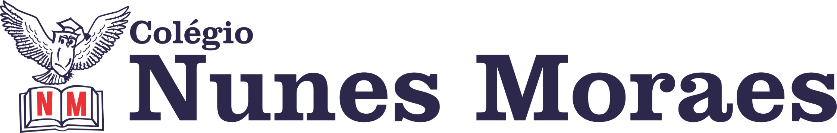 AGENDA DIÁRIA 1º ANO -  27 DE ABRIL (TERÇA-FEIRA)1ª Aula: ExtraLink da aula: https://youtu.be/RE4QiQx7weQ Passo 01 – Procure um espaço amplo. Vista uma roupa confortável, leve e tênis.  Tenha sempre próximo uma garrafa com água.Passo 02- Precisaremos dos seguintes materiais: garrafas pet e bolinhas de papelNão se preocupe se não conseguir realizar todos os exercícios. Faça no seu ritmo.2ª Aula: InglêsBom dia! Na aula de hoje o/a estudante acompanhará:. abertura capítulo 7 – página 52;. vocabulário e atividade – páginas 53 a 55.  Link da aula: https://youtu.be/Vf_anGZ6HR0Envio de foto da atividade para o número – 991839273.3ª Aula: Português.Capítulo 6: Leitura e estudo do texto: Esopo.Link da aula: https://youtu.be/GNkO-2fdqhY Aprendizagem Essencial: Ler e compreender, em colaboração com colegas e com a ajuda dos professores fábulas e histórias de vida (biografia).Atividades propostas: Livro de Português págs: 20 e 21.4ª Aula: Português. Capítulo 6: História de vida (biografia)Link da aula: https://youtu.be/GQjWMOt_-yc Aprendizagem Essencial: Planejar e produzir, com a mediação de um adulto, texto com informações sobre a história de vida de alguém conhecido.Atividades propostas: Livro de Português pág: 23Até a próxima aula!